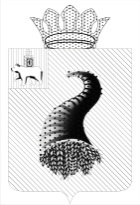 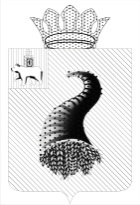 КОНТРОЛЬНО-СЧЕТНАЯ ПАЛАТА МУНИЦИПАЛЬНОГО ОБРАЗОВАНИЯ   «КУНГУРСКИЙ  МУНИЦИПАЛЬНЫЙ РАЙОН»  ул. Гоголя, 26  г. Кунгур, 617470,  тел./факс 8-34-271-2-46-65  ОКПО 95891355  ОГРН 1065917021060   ИНН / КПП  5917594717 /591701001 ОТЧЕТо результатах проведения контрольного мероприятия«Проверка исполнения бюджета Шадейского сельского поселения за 2013 год и первое полугодие 2014 года»1. Проверка исполнения бюджета Шадейского сельского поселения за 2013 года и первое полугодие 2014 года проведена на основании плана работы Контрольно-счетной палаты муниципального образования «Кунгурский муниципальный район» на 2014 год, распоряжения председателя Контрольно-счетной палаты от 14.07.2014г. № 12-п.2. Цель контрольного мероприятия: целевое и эффективное использование средств бюджета Шадейского сельского поселения.3. Предмет контрольного мероприятия: средства бюджета поселения.4. Объект контрольного мероприятия: Шадейское сельское поселение Кунгурского муниципального района.5. По результатам контрольного мероприятия аудитором Контрольно-счетной палаты С.Б. Клементьевой был оформлен и подписан акт от 05.09.2014г. 6. Проверяемый период: 2013 год и первое полугодие 2014 года.7. Объем проверенных средств: 28 544,9 тыс.руб., в том числе за 2013 год – 21 220,6 тыс.руб., за первое полугодие 2014 года – 7 324,3 тыс.руб.8. Пояснений и замечаний в адрес Контрольно-счётной палаты по вышеуказанному акту от руководителя учреждения в сроки, установленные ст.7 Закона Пермского края от 31.05.2012 года «Об отдельных вопросах организации и деятельности контрольно-счётных органов муниципальных образований Пермского края», не поступало.9. В процессе проведения контрольного мероприятия установлено следующее:9.1. Шадейское сельское поселение – муниципальное образование в составе Кунгурского муниципального района, состоящее из населенных пунктов, объединенных общей территорией, в границах которой осуществляется местное самоуправление в целях решения вопросов местного значения и действует на основании Устава, утвержденного решением Совета депутатов Шадейского сельского поселения от 26.12.2011г. № 62.В проверяемом периоде главой Шадейского сельского поселения является Миллер Владимир Владимирович.	 Для соблюдения законодательства Российской Федерации, органами местного самоуправления, при составлении и рассмотрении проекта бюджета, утверждении  и  исполнении, контролю за его исполнением, в Шадейском сельском поселении разработано  Положение  о  бюджетном процессе, утвержденное решением Совета депутатов Шадейского сельского поселения от 23.11.2011 № 55.Методика формирования бюджета Шадейского сельского поселения утверждена Постановлением администрации Шадейского сельского поселения от 10.11.2011 № 150/а.Методика формирования бюджета Шадейского сельского поселения на 2014 год утверждена Постановлением администрации Шадейского сельского поселения от 15.11.2013 № 145а.9.2. Исполнение бюджета по доходам за 2013 год	Бюджет поселения на 2013 год принят Советом депутатов Шадейского сельского поселения Кунгурского муниципального района   26 декабря 2012 года (решение № 44) по доходам и расходам в сумме 11 042,7 тыс.руб.  Бюджет поселения сформирован исходя из принципа сбалансированности (бездифицитности).В соответствии с утвержденным кассовым планом доходы на 2013 год в сумме 11 042,7 тыс.руб. формируются за счет налоговых доходов –           3 401,1 тыс.руб., безвозмездных поступлений – 5 730,5 тыс.руб., доходов от использования имущества – 1 711,1 тыс.руб., доходов от продажи земельных участков – 200 тыс.руб.Решениями  Совета депутатов Шадейского сельского поселения от  21.02.2013 № 1, от 17.04.2013 № 11, от 111.06.2013 № 20, от 03.07.2013 № 21, от 21.08.2013 № 28, от 30.09.2013 № 4, от 15.10.2013 № 7, от 13.11.2013 № 9, от 12.12.2013 № 21, от 24.12.2013 № 27 внесены изменения в бюджет, в результате которых доходная часть  увеличена на 10 198,3 тыс.руб.Фактически за 2013 год бюджет поселения по доходам исполнен в сумме 21 068,3 тыс.руб. (99,2% от уточненного плана), в том числе:- налоговые доходы –  3 761,9 тыс.руб. (102,2%);- доходы  от использования имущества – 1 892,1 тыс.руб. (100,4%);- доходы от продажи земельных участков  –  118,9 тыс.руб. (105,9%);- доходы от реализации имущества – 13,5 тыс.руб. (100%);- доходы от оказания платных услуг – 0,3 тыс.руб. (100%);- прочие поступления - 2 тыс.руб. (153,8%);-безвозмездные поступления –  15 279,6 тыс.руб. (98,3%).План по доходам за 2013 год исполнен  поселением на 190,8% к  утвержденному плану (11 042,7 тыс.руб.) и на 99,2% к уточненному плану (21 241 тыс. руб.). Фактически доходы поступили в сумме 21 068,3 тыс.руб.Объем поступлений налога на доходы физических лиц за 2013 год составил 1 678,5 тыс.руб., что выше плановых показателей (план –          1 624,5 тыс.руб.) на 54 тыс.руб. или на 3,3%.Задолженность по НДФЛ по данным налогового органа  на 01.01.2013г. отсутствует, на 01.01.2014г. составляет 104 тыс.руб.Плановые и фактические поступления по единому сельскохозяйственному налогу за 2013 год составили 200 тыс.руб. Задолженность по единому сельскохозяйственному налогу на 01.01.2013г. и 01.01.2014г. отсутствует.По налогу на имущество за 2013 год планировалось поступление в сумме 166,9 тыс.руб., фактические поступления составили 173 тыс.руб. или 103,7%.	По данным налогового органа  задолженность  по  налогу  на  имущество физических лиц на 01.01.2014г. – 48 тыс.руб., что выше на                             12 тыс.руб.  задолженности, числящейся  на 01.01.2013г. - 36 тыс.руб. Наиболее крупными должниками являются: Уфимцев Ю.Н. – 16,4 тыс.руб.,  Черненкова А.А. – 2,4 тыс.руб.Доходы по земельному налогу за 2013 год планировались в сумме     706 тыс.руб. Фактически исполнение составило 708,6 тыс.руб.  Перевыполнение составило  2,6 тыс.руб. или на 0,4%.Задолженность по земельному налогу на 01.01.2014г. увеличилась по сравнению с задолженностью на 01.01.2013г. (9 тыс.руб.) на 34 тыс.руб. и составила  43 тыс.руб. Наиболее крупными должниками являются: Яшкин Д.А. – 2,3 тыс.руб., Стерлягов С.П. – 1,4 тыс.руб.Поступление доходов от транспортного налога за 2013 год  планировалось в сумме 974,6 тыс.руб., фактически поступило -                  991,3 тыс.руб., что выше запланированного на 16,7 тыс.руб. или на 1,7%. 	Задолженность по транспортному налогу на 01.01.2014г. составила    321 тыс.руб., которая по сравнению с задолженностью на 01.01.2013г.        (376 тыс.руб.) сократилась на 55 тыс.руб. Наиболее крупными должниками являются: Крылов М.А. – 39,9 тыс.руб., Мальцева И.Н. – 15,8 тыс.руб.Фактическое поступление государственной пошлины за совершение нотариальных действий должностными лицами органов местного самоуправления за 2013 год составило 10,5 тыс.руб., что выше утвержденных плановых показателей (10,1 тыс.руб.) на 0,4 тыс.руб. или на 4%.В бюджет поселения за 2013 год поступило доходов от использования имущества, находящегося в государственной и муниципальной собственности в сумме 1 892,1 тыс.руб., что выше утвержденного плана (1 885,1 тыс.руб.) на 7 тыс.руб. или на 0,4%.Арендной платы и поступлений от продажи права на заключение договоров аренды за земли поступило 1 887,8 тыс.руб., что выше утвержденного плана (1 880,8 тыс.руб.) на 7 тыс.руб. или на 0,4%.Задолженность на 01.01.2014г. по арендной плате за земельные участки, государственная собственность на которые не разграничена, составляет 714 тыс. руб. (100%), что выше в 2,5 раза задолженности на 01.01.2013г.  – 284,5 тыс. руб. 	Наиболее крупными должниками являются: ЗАО «СЦС Совинтел»- 595,4 тыс.руб., ООО «Телец-Агро» -         38,7 тыс.руб., ООО «Жилинское» - 21,7 тыс.руб., ИП Шустикова М.Н. –          16 тыс.руб.В собственности поселения находится 7 земельных  участков, общей площадью 6995 кв.м. (в том числе под зданиями – 3995 кв.м).В нарушение п.3 ст.65 Земельного Кодекса РФ Порядок определения размера арендной платы, порядок, условия и сроки внесения арендной платы за земли, находящиеся в собственности, поселением не установлен.Поселением  заключен с Пачколиным П.М. договор аренды земельного участка от 13.03.2013г. № 1/2013, общей площадью 836 кв.м, на срок с 13.03.2013г. по 12.03.2018г., арендная плата за год – 353,08 руб. В 2013 году поступила арендная плата в размере 15 руб., в связи с тем, что 27.03.2013г. данный участок продан Пачколину П.М. по договору от 27.03.2013г.Поступление доходов от сдачи в аренду имущества  на 2013 год  не планировались в связи с тем, что поселением не заключены договоры.Доходы по прочим  поступлениям от использования  имущества, находящегося в собственности  поселения (плата за социальный найм жилья) на 2013 год  планировались в сумме 4,3 тыс.руб.,  фактически доходы поступили в полной сумме.Тариф на социальный наем жилых помещений за 1 кв.м. в размере     1,48 руб. утвержден с 01.01.2010г. решением Совета депутатов Шадейского сельского поселения от 04.12.2009г. № 43.Начисление и сбор с нанимателей жилых помещений платы за жилое помещение осуществляет ООО «ЖЭК», при этом договор на оказание данных услуг - отсутствует.Поступление доходов от продажи земельных  участков  на 2013 год  планировалось в сумме 112,3 тыс.руб., фактически поступили  доходы в сумме  118,9 тыс. руб. или 105,9%.На 2013 год поступления доходов от реализации имущества планировались в сумме 13,5 тыс.руб., фактически поступило 100%.Прогнозный план приватизации на 2013 год утвержден решением Совета депутатов Шадейского сельского поселения от 11.06.2013г. № 19, согласно которому подлежат приватизации:- часть здания котельной с теплосетями и оборудованием общей площадью 50,2 кв.м;- часть здания котельной с теплосетями и оборудованием, общей площадью 47,4 кв.м Данные объекты расположены по адресу: с.Жилино, ул.Главная, д.23а, оценочная стоимость составляет 12,9 тыс.руб.На основании постановления администрации Шадейского сельского поселения от 03.10.2013 № 116 приватизация имущества - часть здания котельной с теплосетями и оборудованием общей площадью 50,2 кв.м и часть здания котельной с теплосетями и оборудованием, общей площадью 47,4 кв.м, расположенные по адресу: с.Жилино, ул.Главная, д.23а (без отчуждения земельного участка) начальной ценой 12,9 тыс.руб. осуществлялась на аукционе с открытой формой подачи предложений о цене.При проверке документации проведения открытого аукциона, установлено:1) Участниками открытого аукциона комиссией признаны Маскалев К.Л. и Звягина Р.В. (протокол от 07.11.2013г.).Согласно журналу регистрации участников открытого аукциона, по доверенности Маскалева К.Л. в аукционе участвовал Ковалев А.И.  Доверенность на Ковалева А.И., удостоверенная  специалистом администрации Шадейского сельского поселения Лазуковой В.С., уполномоченного  выполнять нотариальные действия, не зарегистрирована в реестре для регистрации нотариальных действий, а также не произведена оплата нотариальных действий, что является нарушением п.10 и п.21 Приказа Минюста РФ от 27.12.2007г. № 256 «Об утверждении Инструкции о порядке совершения нотариальных действий главами местных администраций поселений и муниципальных районов и специально уполномоченными должностными лицами местного самоуправления поселений и муниципальных районов».2) Пунктом 6 ст.18 Федерального закона от 21.12.2001 № 178-ФЗ «О приватизации государственного и муниципального имущества» установлено, что для участия в аукционе претендент вносит задаток в размере 10 процентов начальной цены, указанной в информационном сообщении о продаже государственного или муниципального имущества.В нарушение данного пункта по договору о задатке с претендентом  Звягиной Р.В. от 28.10.2013г.  № 2, задаток поступил от ИП Безгодов А.М. в сумме 1,290 тыс.руб. (п/п № 104 от 05.11.2013г.).Задаток возвращен ИП Безгодову А.М. по п/п № 1690 от 27.11.2013г.3) На основании Протокола об итогах аукциона от 22.11.2013г. заключен договор купли-продажи имущества с Маскалевым К.Л. от 06.12.2013г. на сумму 13,5 тыс.руб.Однако, оплата имущества в сумме 12,210 тыс.руб. (за минусом задатка –  1,290 тыс.руб.) поступила от  ИП Безгодова А.М. по п/п № 110 от 27.11.2013г.Задаток в сумме 1,290 тыс.руб. был внесен Москалевым К.Л. по п/п            № 353 от 28.10.2013г.Доходы от перечисления части прибыли на 2013 год не планировались, так как согласно отчетности МУП «Центральное» по результатам деятельности за 2012 год получен убыток.Доходы от оказания платных услуг поступили в сумме 0,3 тыс.руб., что составляет 100% от плана - возврат дебиторской задолженности прошлых лет.Прочие поступления за 2013 год – возмещение ущерба по исполнительному листу Погореловой Ю.Н. поступили в сумме  2 тыс.руб. или 153,8% (план – 1,3 тыс.руб.).	За 2013 год при плане 15 546,4 тыс.руб. фактическое поступление безвозмездных поступлений составило 15 279,6 тыс.руб., что ниже на     266,8 тыс.руб. или на 1,7%, так как не поступили прочие субсидии (в связи с участием  в приоритетном региональном проекте «Благоустройство») в сумме 4,1 тыс.руб. и иные межбюджетные трансферты в сумме                 262,7 тыс.руб. (в том числе по проекту «Приведение в нормативное состояние объектов социальной сферы» - 184,7 тыс.руб., на софинансирование расходов по установке общедомовых приборов учета в многоквартирных домах – 78 тыс.руб.).Безвозмездные поступления в сумме 15 279,6 тыс.руб. включают:- доходы от возврата бюджетными учреждениями остатков субсидий прошлых лет – 19,7 тыс.руб. (100%);- возврат остатков субсидий, субвенций и иных межбюджетных трансфертов – (- 744,3) тыс.руб. (100%);- дотации на выравнивание бюджетной  обеспеченности – 4 859 тыс.руб. (100%);- субвенции на оплату жилищно-коммунальных услуг отдельным категориям граждан  - 91,2 тыс.руб. (100%);- субвенции на осуществление первичного воинского учета – 160 тыс.руб. (100%);- субвенции на составление административных протоколов  – 1,8 тыс.руб. (100%);- субсидии на реализацию приоритетного регионального проекта «Благоустройство» - 607,9 тыс.руб. (99,3%);- субсидии на обеспечение мероприятий по капитальному ремонту многоквартирных домов и переселению граждан из аварийного жилищного фонда – 1 468,4 тыс.руб. (100%);- иные межбюджетные трансферты – 8 815,9 тыс.руб. (97,1%), в том числе:* на обеспечение мероприятий по капитальному ремонту многоквартирных домов – 2 781,6 тыс.руб.;* на ввод газопровода – 816,8 тыс.руб.;* на стимулирование перехода сельхозпроизводителей на уплату ЕСХН – 1,6 тыс.руб.;* на реализацию конкурса социальных и культурных проектов –                       54 тыс.руб.;* на реализацию МТБ и информатизацию общедоступных межпоселенческих библиотек поселения – 135 тыс.руб.;* на ремонт теплотрассы в п.Шадейка – 600 тыс.руб.;* на капитальный ремонт котельной п.Шадейка – 221 тыс.руб.;* на обустройство подъезда к р.Бабка в д.Камышево – 500 тыс.руб.;* на капитальный ремонт водопроводной сети д.Кокоры – 450 тыс.руб.;* на строительство распределительных газопроводов к жилым домам п.Шадейка – 2 450 тыс.руб.;* на приведение в нормативное состояние объектов социальной сферы – 739 тыс.руб.;* на вознаграждение победителей конкурса за проведение мероприятий в сфере образования для детей в летнее время – 10,9 тыс.руб.;* на вознаграждение по итогам конкурса муниципальных районов и городских округов Пермского края - 10 тыс.руб.;* на подключение общедоступных библиотек РФ к сети Интернет и развитие библиотечного дела с учетом задачи расширения информационных технологий и оцифровки – 46 тыс.руб.9.3. Исполнение бюджета по расходам за 2013 годРасходы бюджета Шадейского сельского поселения на 2013 год утверждены в сумме 11 042,7 тыс.руб.Решениями  Совета депутатов Шадейского сельского поселения от  21.02.2013 № 1, от 17.04.2013 № 11, от 111.06.2013 № 20, от 03.07.2013 № 21, от 21.08.2013 № 28, от 30.09.2013 № 4, от 15.10.2013 № 7, от 13.11.2013 № 9, от 12.12.2013 № 21, от 24.12.2013 № 27 внесены изменения в бюджет, в результате которых расходная часть на 2013 год, увеличена на  12 205,3 тыс. руб.Уточненный план на 2013 год в соответствии с внесенными изменениями составил 23 248 тыс.руб., фактически кассовые расходы составили 21 220,6 тыс.руб. или 91,3 % к уточненному плану.Сумма расходов, предусмотренных уточненным планом на 2013 год по разделу 0100 «Общегосударственные вопросы» составила  3 273,2 тыс.руб.  Кассовое исполнение составило 3 244,2 тыс.руб. (99,1%), в том числе расходы:-  по подразделу 0102 на функционирование высшего должностного лица муниципального образования – 476,3 тыс.руб. (99,4%);- по подразделу 0103 на функционирование представительных органов муниципального образования – 79 тыс.руб. (92,6%);- по подразделу 0104 на функционирование местных администраций – 2 235,4 тыс.руб. (99,4%);- по подразделу 0107 на обеспечение проведения выборов и референдумов – 174,1 тыс.руб. (100%); - по подразделу 0113 на другие общегосударственные расходы –     279,4 тыс.руб. (99,6%), в том числе на:* разработку программы социально-экономического развития территории – 99 тыс.руб.;* оплату услуг средств массовой информации – 2 тыс.руб.;* управление муниципальной собственностью – 159,3 тыс.руб.;* приобретение и изготовление официальных государственных символов и символов органов местного самоуправления – 4,5 тыс.руб.;* предоставление доступа и обслуживание официального интернет-сайта – 5,3 тыс.руб.;* уплату налогов, штрафа, пени – 9,3 тыс.руб.При проверке расходов по данному разделу установлено:по подразделу 0102:1) в соответствии со ст.3 Положения «О денежном содержании (вознаграждении) лица, замещающего муниципальную должность Шадейского сельского поселения, утвержденного решением Совета депутатов Шадейского сельского поселения от 26.12.2012г. № 45 (далее – Положение о денежном содержании главы), ежемесячная надбавка за особые условия муниципальной службы для лица, замещающего муниципальную должность, устанавливается в размере до 240% должностного оклада (конкретный размер надбавки утверждается Советом депутатов).Фактически при отсутствии решения Совета депутатов об установлении размера надбавки, то есть с 01.01.2013г. по 13.11.2013г. неправомерно главе поселения выплачивалась надбавка за особые условия муниципальной службы в размере 240%;2) решением Совета Депутатов от 13.11.2013 № 10 «О внесении изменений в решение Совета депутатов Шадейского сельского поселения от 26.12.2012 № 45 «Об утверждении Положения «О денежном содержании (вознаграждении) лица, замещающего муниципальную должность Шадейского сельского поселения» (далее – решение Совета депутатов от 13.11.2013 № 10) установлена ежемесячная надбавка за особые условия муниципальной службы в размере 200%. Фактически за ноябрь выплачена надбавка в размере 240% и в сумме 11 901,60 руб.В результате, за ноябрь излишне выплачена надбавка в сумме 1 719,12 руб. (4 959руб.:15дн.*13дн.*40%= 1 719,12 руб.);3) в соответствии с решением Совета депутатов от 13.11.2013 № 10 размер премии по результатам за квартал и год главе поселения устанавливается по решению Совета депутатов Шадейского сельского поселения.При отсутствии решения Совета депутатов о выплате премии, то есть  неправомерно в декабре 2013г. главе поселения выплачена премия за год в сумме 18 тыс. руб.; 4) в соответствии с п.1 ст.7 Положения о денежном содержании главы, ежемесячное денежное поощрение для лица, замещающего муниципальную должность, производится в размере 25% от должностного оклада (6612руб.*25%*1.15=1900,95руб.).Фактически ежемесячное денежное поощрение выплачивалось в размере 38%, в результате излишне выплачено 8 016,07 руб.по подразделу 0103:- решением Совета депутатов Шадейского сельского поселения от 13.11.2013г. № 12 «О внесении изменений в решение Совета депутатов Шадейского сельского поселения от 30.11.2009г. № 42 «Об утверждении Положения «О порядке и размерах возмещения расходов, связанных с депутатской деятельностью Совета депутатов Шадейского сельского поселения» установлен размер возмещения расходов в виде компенсации депутатам за работу в одном заседании Совета депутатов в сумме 300 руб. (с 20.09.2013г.).На основании табелей с 30.09.2013г. в 5-ти заседаниях Совета депутатов отмечено 40 посещений. Следовало начислить компенсацию в размере 12 тыс.руб. (40*300руб.), фактически выплачено –                          15,2 тыс.руб., то есть излишне выплачено – 3,2 тыс.руб.по подразделу 0104:	1) Ковалеву А.И. при отсутствии правового акта производилась доплата за совмещение в размере оклада, в результате неправомерно выплачено  15 337,21 руб. (январь – 2383 руб., февраль –     2383 руб., март – 2383 руб., апрель – 1624,77 руб., май – 1985,53 руб., июнь – 2383 руб., июль – 2194,91 руб.);	2) распоряжением администрации Шадейского сельского поселения от 08.07.2013г. № 6-к Ковалев А.И. переведен на должность юрисконсульта, не являющейся муниципальной должностью. Однако, ежемесячный оклад за классный чин выплачен в полной сумме в размере 715 руб., то есть излишне выплачено 560 руб. (715руб.:23дн.*5дн.=155 руб.);	3) В мае 2013 года Тохтуевой З.А. при отсутствии правового акта, то есть неправомерно выплачена разовая премия в сумме 152 руб.;	4)  в апреле Тохтуевой З.А. неправомерно выплачена доплата до МРОТ в сумме 1 034,79 руб., так как заработная плата за апрель составила               8 356,55 руб. (МРОТ с 01.01.2013г.  – 5985,75 руб.);5) по распоряжению администрации  № 21-р от 06.05.2013г. неправомерно выплачена Халиуллиной О.В. материальная помощь за 2013 год в размере 5 тыс.руб.6) в соответствии со ст.3 Положения «О денежном содержании муниципальных служащих Шадейского сельского поселения», утвержденного решением Совета депутатов Шадейского сельского поселения от 12.12.2012г. № 35, распоряжением администрации  от 03.06.2013г. № 30-р Лазуковой В.С. установлена надбавка за выслугу лет в размере 20% (стаж на 27.05.2013г. – 10 лет).В то же время, распоряжением администрации от 09.07.2013г.  № 18-от предоставляется ежегодный отпуск Лазуковой В.С. сроком на 45 дней, что противоречит требованиям ст.14 Закона ПК «О муниципальной службе в Пермском крае» от 04.05.2008г. № 228-ПК.В результате, излишне выплачены отпускные Лазуковой В.С. в сумме 2 788,30 руб. (25094,70руб.:45дн.*40дн=22306,40руб.); 7) по авансовому отчету Лазуковой А.Н. № 15 от 21.11.2013г. оплачены расходы по найму жилого помещения в сумме 24 руб.В связи с тем, что по отметкам в командировочном удостоверении от 21.11.2013г.  продолжительность командировки - 2 дня (21.11.2013г. – 22.11.2013г.), излишне оплачены расходы по найму жилого помещения в сумме 12 руб.;8) по авансовому отчету Лазуковой В.С. № 17 от 06.12.2013г. излишне оплачены расходы на проезд в  сумме 321,50 руб., так как приложены по два автобусных билета с одной датой и по одному маршруту Пермь-Шадейка (27.11.2013г. - 161,50 руб., 05.12.2013г. - 160 руб.);9) в марте 2013 года производилась оплата расходов на ГСМ, запчасти в сумме 610 руб. по авансовым отчетам от 04, 25, 29.03 Полыгалова В.В., не являющимся работником администрации (подотчетным лицом);	10) по договору с ФГАОУ ВПО «НИУ Высшая школа экономики» от 13.05.2013г. предусмотрено обучение на курсах повышения квалификации по программе «Управление государственными и муниципальными заказами» Бабушкиной Т.А. с 13.05.2013г. по 28.06.2013г. на сумму 16,5 тыс.руб. (акт от 28.06.2013г.,  свидетельство о повышении квалификации № 652с).Приказ о направлении в командировку, командировочное удостоверение отсутствуют. В табелях учета использования рабочего времени за май и июнь 2013 года отмечены фактически отработанные часы;11) по с/ф с ФГАОУ ВПО «НИУ Высшая школа экономики»№ 2142 от 26.09.2013г. предусмотрено обучение на курсах повышения квалификации по программе «Размещение заказа для нужд государственных корпораций, государственных компаний, субъектов естественных монополий, государственных унитарных предприятий, муниципальных унитарных предприятий, автономных учреждений» Бабушкиной Т.А. с 16.09.2013г. по 26.09.2013г. на сумму 9,5 тыс.руб. (акт от 26.09.2013г., удостоверение о повышение квалификации № 004686).Приказ о направлении в командировку, командировочное удостоверение отсутствуют. В табеле учета использования рабочего времени за сентябрь 2013 года отмечены до 20.09.2013г. - очередной отпуск (распоряжение от 06.08.2013г №24-от), с 23.09.2013г. - фактически отработанные часы;12) несвоевременное отражение операций в бухгалтерском учете: проданный по договору от 31.05.2011г. трактор Т-40АМ балансовой стоимостью 36,7 тыс.руб. (остаточная стоимость -0 руб.) списан с бухгалтерского баланса только в декабре 2013 год по акту № 22 от 31.12.2013г.; 13) В нарушение п.8 Приказа Минфина РФ от 01.10.2010г. № 157 «Об утверждении Единого плана счетов бухгалтерского учета для органов государственной власти (государственных органов), органов местного самоуправления, органов управления государственными внебюджетными фондами, государственных академий наук, государственных (муниципальных) учреждений и Инструкции по его применению» (далее – Приказ Минфина № 157н) к бухгалтерскому учету принимаются первичные документы при отсутствии обязательных реквизитов. В путевых листах Полыгалова В.В. отсутствуют обязательные реквизиты: показания спидометра на начало и конец дня, движение горючего (остаток, приход, расход), подпись лица, пользовавшегося автомобилем, а также имеются случаи исправлений данных о пробеге;14) излишне списан бензин АИ-92 в сумме  13 778,29 руб., в том числе:* по акту о списании материальных запасов № 4 от 31.05.2013г. на сумму 8 290,32 руб. излишне списан бензин в сумме  137,49 руб., в результате завышения пробега на 56 км (по путевому листу № 96 от 21.05.2013г. пробег - 197 км, в расчете – 253км), согласно путевым листам общий пробег–3342км, при расчете–3398км   (3342*8,9:100=297,44*27,41руб.=8152,83руб.);* излишне списан бензин в сумме 2 283,73 руб., в результате неправомерного увеличения нормы расхода:с 8,9л до 9,5л по акту о списании материальных запасов № 57 от 31.08.2013г. на сумму 10 920,58 руб. излишне списан бензин в сумме       690,67 руб. (3931км*8,9:100=349,86*29,24руб.=10 229,91руб.);с 8,9л до 9,5л по акту о списании материальных запасов № 59 от 31.10.2013г. на сумму 13 694,45 руб. излишне списан бензин в сумме      866,91 руб.  (4894км*8,9:100=435,57*29,45руб.=12 827,54руб.);с 9,8л до 10,45л по акту о списании материальных запасов № 60 от 30.11.2013г. на сумму 5 086,53 руб. излишне списан бензин в сумме       315,82 руб. (1648км*9,8:100=161,50*29,54руб.=4 770,71руб.);с 9,8л до 10,45л по акту о списании материальных запасов № 61 от 31.12.2013г. на сумму 6 592,47 руб. излишне списан бензин в сумме        410,33 руб. (2142км*9,8:100=209,92*29,45руб.=6 182,14руб.);* по акту о списании материальных запасов № 58 от 30.09.2013г. на сумму 16 597,71 руб.  излишне списан бензин АИ-92 в сумме  11 357,07 руб., в результате завышения пробега на  3 907км, согласно путевым листам общий пробег – 1986 км, при расчете – 5893 км (в путевых листах от 13,16,17,20, 23-26, 30.09 - отсутствуют данные о том, сколько пройдено км, за 18 и 19.09 - путевые листы отсутствуют)   и увеличения    нормы расхода с 8,9л до 9,5л;                 15) в нарушение п.7 Приказа Минфина № 157н отражаются в учете операции при отсутствии первичных документов:- к с/ф ИП Тимонина Е.Н. № 2/273 от 22.02.2013г. отсутствует накладная на приобретение канцтоваров на сумму 19,6 тыс.руб.;- к с/ф ИП Сухорослов А.А.  № 7 от 05.09.2013г. отсутствует акт  на ремонт автомобиля на сумму 4,5 тыс.руб.;- к с/ф ООО «Развитие»  № 22681 от 15.07.2013г., № 22709 от 17.07.2013 отсутствуют акты  на информационно-технологическое сопровождение    на сумму 9,2 тыс.руб. и 5,5 тыс.руб. соответственно;по подразделу 0113:1) в нарушение ст.8 Устава разработанная Программа социально-экономического развития территории на 2013-2017гг. не утверждена решением Советом депутатов Шадейского сельского поселения;2)  к с/ф ИП Порошина С.Д. № 48 от 17.05.2013г. отсутствует акт  на выполнение работ по оценке материалов на сумму 4 тыс.руб.За 2013 год по разделу «Общегосударственные вопросы» установлено неэффективное использование  средств бюджета в сумме 10,6 тыс.руб., в результате несоблюдения принципа эффективности (ст.34 Бюджетного кодекса РФ), в связи с расходованием бюджетных средств на оплату штрафных санкций.По разделу 0200 «Национальная оборона» на осуществление первичного воинского учета на 2013 год бюджетом предусмотрены ассигнования в сумме 160 тыс.руб.   Кассовое исполнение составило 100%.Расходы по разделу 0300 «Национальная  безопасность  и  правоохранительная деятельность» на 2013 год запланированы  в сумме 231,5 тыс.руб.,  фактическое исполнение составило 96,4 тыс.руб. или 41,6%, в том числе:- приобретение сирены  ГО С-28 на сумму18 тыс.руб.;- приобретение нефтепродуктов на сумму 12,1 тыс.руб.;- ремонт автомобиля Зил-131 АРС-14 – 54,5 тыс.руб.;- услуги пожаротушения – 11,8 тыс.руб.1) Решением Совета депутатов Шадейского сельского поселения от 17.04.2013г. № 11 «О внесении изменений в решение Совета депутатов Шадейского сельского поселения от 26.12.2012г. № 44 «О бюджете Шадейского сельского поселения на 2013 год и плановый период 2014-2015 годов» увеличена доходная часть бюджета на сумму возврата остатков иных межбюджетных трансфертов, имеющих целевое назначение, прошлых лет из бюджета района на переоборудование АРС-14 в размере 189,5 тыс.руб.Первоначально иные межбюджетные трансферты в сумме 330 тыс.руб. были выделены из бюджета района на переоборудование АРС-14 еще в 2011 году решением Земского Собрания от 29.09.2011 № 330 «О внесении изменений в решение Земского Собрания от 17.12.2010 № 221 «О бюджете Кунгурского муниципального района на 2011 год и плановый период 2012 и 2013 годов». Остатки иных межбюджетных трансфертов, имеющих целевое назначение, на 01.01.2012г. и на 01.01.2013г. были возвращены в бюджет Кунгурского муниципального района, с последующим возвратом в бюджет поселения.В 2013 году фактически межбюджетные трансферты израсходованы на текущий ремонт автомобиля Зил-131 АРС-14 в сумме 54,5 тыс.руб. (п/п № 643 от 23.05.2013г.).Неиспользованный остаток иных межбюджетных трансфертов на 01.01.2014г. в сумме 135 тыс.руб. возвращен в бюджет района 21.01.2014г.2) В договоре с ИП Безгодовым А.М. от 01.04.2013г. и в акте № 28 от 06.05.2013г. на ремонт автомобиля Зил-131 АРС-14 в сумме 54,5 тыс.руб. не предусмотрен перечень оказываемых услуг (выполняемых работ), перечень запасных частей и материалов, предоставленных исполнителем, их стоимость и количество, что является нарушением п.15 Постановления Правительства РФ от 11.04.2001   № 290 «Об утверждении Правил оказания услуг (выполнения работ) по техническому обслуживанию и ремонту автомототранспортных средств».Уточненные  расходы по разделу  0400 «Национальная экономика» на 2013 год планировались в сумме 1 644,3 тыс.руб., фактически израсходованы ассигнования в сумме 1 624,2 тыс.руб. или 98,8%, в том числе:по подразделу 0409 «Дорожное хозяйство» - 1 524,1 тыс.руб., в том числе на:- ремонт дорог - 1 096,8 тыс.руб.:* в д.Кокоры, д.Ульяново – 279,4 тыс.руб. (м/к с ООО «М-Строй» от 29.11.2012г.),* п.Шадейка ул.Заречная, ул.Полевая, ул.Мира – 812,4 тыс.руб. (м/к с ИП Безгодов А.М. от 08.07.2013г.),* п.Шадейка ул.Трактовая- 5 тыс.руб. (договор с ИП Безгодов А.М. от 07.10.2013г.);- зимнее содержание дорог  - 405,6 тыс.руб.; - составление сметных расчетов – 11,7 тыс.руб.;- административный штраф (не произведена замена дорожных знаков) – 10 тыс.руб.1) В соответствии с Законом Пермского края от 18.12.2006г. № 3398-795 «О разграничении имущества, находящегося в муниципальной собственности Кунгурского муниципального района» переданы в муниципальную собственность Шадейского сельского поселения  и числятся в реестре муниципальной собственности на 01.01.2013г. дороги внутрипоселковые, протяженностью 29 км.Постановлением администрации Шадейского сельского поселения от 27.07.2011 № 70 утвержден Перечень автомобильных дорог Шадейского сельского поселения, протяженностью 45,730 км.Поселением с ИП Безгодовым А.М. заключены муниципальные контракты на выполнение работ по зимнему содержанию автомобильных дорог местного значения, протяженностью 45,7 км:- от 28.12.2012г. на сумму  387,9 тыс.руб. (сроком до 15.04.2013г.);- от 30.08.2013г. на сумму 440,863 тыс.руб. (срок выполнения работ: с 15.11.2013г. до 15.04.2014г.).Согласно, выписки из Единого государственного реестра индивидуальных предпринимателей от 19.06.2013г., в сведениях о видах экономической деятельности отсутствует вид деятельности по зимнему содержанию дорог.В соответствии с техническим заданием (45,7км*25 циклов) и локальной сметой на зимнее содержание 1 км внутрипоселковой улицы (371,25 руб.) к муниципальному контракту с ИП Безгодовым А.М. от 30.08.2013г. стоимость работ должна составлять 424,153 тыс.руб.             (45,7 км*371,25руб.*25 циклов), то есть цена контракта завышена на 16,710 тыс.руб., в том числе в 2013 году на 0,7 тыс.руб. (45,7 км*371,25руб.*1 цикл); по подразделу 0412 «Другие вопросы в области национальной экономики» - 100,1 тыс.руб., в том числе:- на оплату выполненных работ по подготовке электронного вида проекта Генерального плана Шадейского сельского поселения по договору с ООО «Землемер» от 30.09.2013г. - 20 тыс.руб. (акт от 09.10.2013г., п/п №1663 от 22.11.2013г.);- на оплату выполненных работ по разработке проекта Правил землепользования и застройки Шадейского сельского поселения по договору с  ООО «С-Проект» от 11.12.2012г. - 80,1 тыс.руб. (акт от 03.03.2013г., п/п     № 55 от 14.02.2013г., № 685 от 03.06.2013г.).Сумма расходов, предусмотренных уточненным планом на 2013 год по разделу 0500 «Жилищно-коммунальное хозяйство» составила           10 279,9 тыс.руб. Кассовое исполнение составило  8 637,1 тыс.руб. или 84%, в том числе:подразделу 0501 «Жилищное хозяйство» - 4 250 тыс.руб. на  капитальный ремонт многоквартирных домов в рамках проекта «Достойное жилье»:- п.Шадейка, ул.Заречная, д.1– 984,071 тыс.руб.,- п.Шадейка , ул.Заречная, д.3– 1 324,190 тыс.руб.,- п.Шадейка, ул.Заречная, д.6– 1 941,739 тыс.руб.В соответствии с ФЗ от 21.07.2007г. № 185-ФЗ «О Фонде содействия реформированию жилищно-коммунального хозяйства» и на основании соглашения о совместной деятельности по проведению капитального ремонта общего имущества многоквартирных домов от 03.09.2013г., в рамках приоритетного регионального проекта «Достойное жилье» средства перечислены ООО «ЖЭК». Капитальный ремонт многоквартирных домов осуществлял ООО «М-Строй» по договорам от 09.09.2013г.;по подразделу 0502 «Коммунальное хозяйство» - 3 664,7 тыс.руб., в том числе:1) проверка достоверности определения сметной стоимости строительства объекта «Газопровод высокого давления и ПГБ для газоснабжения 6 жилых домов по ул.Заречная в п.Шадейка» - 20 тыс.руб.,2) подготовка документации (расчет интегральной оценки эффективности использования бюджетных средств Пермского края) для реализации инвестиционного проекта – 17,2 тыс.руб.,3) ремонт теплотрасс п.Шадейка по м/к с ИП Безгодов А.М. от 13.08.2013г. на сумму 550 тыс.руб. (справка о стоимости выполненных работ и затрат и акт о приемке выполненных работ от 22.08.2013г., п/п № 1173, 1174 от 03.09.2013г.).Договором от 01.07.2013г. право хозяйственного ведения имущества (котельная, теплотрассы) закреплено за МУП «Центральное». В соответствии с Положением об управлении имуществом муниципального образования «Шадейское сельское поселение», утвержденным Решением Совета Депутатов Шадейского сельского поселения от 20.12.2010г. № 444 и заключенным договором, содержание имущества и проведение ремонтов осуществляется за счет средств предприятия,4) разработка схемы теплоснабжения по договору с НОУ «Центр образования» от 27.06.2013г. – 100 тыс.руб. (акт от 30.08.2013г., п/п № 2010 27.12.2013г.),5) корректировка проекта «Газопровод высокого давления» - 95 тыс. руб. (акт ООО «Гео Граф» от 09.12.2012),6) приобретение основных средств - 103,5 тыс.руб. (насос –                   23,9 тыс.руб., воздуходувка – 79,6 тыс.руб.),7) приобретение материальных запасов – 349,9 тыс.руб.,8) прочие работы, услуги – 123,6 тыс.руб.,9) строительство газопровода высокого давления  и ПГБ для газоснабжения 6 жилых домов по ул.Заречная в п.Шадейка по м/к от 18.12.2012г. с ООО «Стройинвест» - 2 305,5 тыс.руб. (справка от 27.11.2013г., акт № 1от 01.08.2013г. – 1239,245 тыс.руб., № 2 от 01.08.2013г. – 972,705 тыс.руб., № 3 от 01.08.2013г. – 93,550 тыс.руб.).В нарушение п.4.1. муниципального контракта (срок выполнения работ до 30.09.2013г.) подрядчиком работы выполнены 27.11.2013г., что подтверждается справкой о стоимости выполненных работ и затрат (форма № КС-3).Поселением штрафные санкции подрядчику не предъявлялись, что является нарушением п.6.1. муниципального контракта, в результате потери бюджета составили 1 337,190 тыс.руб. (2 305,5 тыс.руб.*1%*58дн.).К с/ф ИП Савицкий И.С. № 822 от 30.07.2013 на приобретение материалов на теплотрассу  на сумму 8603,7 руб. (п/п № 1126 от 14.08.2013г.) отсутствует накладная.по подразделу 0503 «Благоустройство» - 722,4 тыс.руб., в том числе:- обустройство подъезда к р.Бабка в д.Камышево по муниципальному контракту с ИП Безгодов А.М. от 06.09.2013г. - 197 тыс.руб. (акт от 19.09.2013г., п/п № 1338 от 30.09.2013г.),- ремонт уличного освещения в д.Кокоры, д.Б.Шадейка, д.Пономаревка, с.Жилино по м/к с ООО «М-Строй» от 29.11.2012г. –           229 тыс.руб. (акты от 10.12.2012г. № 1-4), - конкурс по достижению наиболее результативных значений показателей управленческой деятельности – 4,2 тыс.руб.,- уличное освещение – 277,3 тыс.руб. (эл.энергия  - 179,7 тыс.руб. тыс.руб., работы, услуги по содержанию имущества – 42,6 тыс.руб., материальные запасы – 52,2 тыс.руб., счетчик – 0,6 тыс.руб., техприсоединение – 2,2 тыс.руб.),- прочие мероприятия по благоустройству – 14,9 тыс.руб., в том числе:*  ремонт мостика через р.Бабка в д.Голубята по договору с ИП Безгодовым  А.М. от 01.05.2013 - 9,8 тыс.руб. (акт от 04.06.2013г.,  п/п № 1029 от 31.07.2013г.),*  ремонт пешеходного мостика по договору с ИП Корзиным А.Л. от 09.12.2013г. - 4,3 тыс.руб. (акт от 12.12.2013г., п/п № 2018 от 27.12.2013г.),* услуги по вывозу тел умерших, погибших – 0,8 тыс.руб.По разделу 0800 «Культура, кинематография» бюджетные ассигнования на 2013 год запланированы  в сумме 7 212,2 тыс.руб.,  фактические расходы составили 7 027,5 тыс.руб. или 97,4%, в том числе:1) субсидии на выполнение муниципального задания в сумме           5 458,4 тыс.руб.:- на организацию досуга и условий для массового отдыха – 4 850,7 тыс. руб.;- на библиотечное информационное обслуживание населения –                  607,7 тыс.руб.;2) субсидии на иные цели в сумме  1 569,1 тыс.руб.:- на материалы для капитального ремонта – 60 тыс.руб.;- на капитальный ремонт туалета – 128,7 тыс.руб.;-  на подключение общедоступных библиотек РФ к сети Интернет и развитие библиотечного дела - 46 тыс.руб.;-     по конкурсу социальных и культурных проектов «Выставочный центр Кунгурского района» - 54 тыс.руб.;- по приоритетному региональному проекту «Приведение в нормативное состояние объектов социальной сферы Кунгурского муниципального района» - 1 046,9 тыс.руб.;- на установку окна и металлической двери в библиотеке -                  53,5 тыс.руб.;- модернизация МТБ и информатизация общедоступных межпоселенческих библиотек и библиотек поселения - 180 тыс.руб.1) В соответствии со статьей 69.2. Бюджетного кодекса РФ, Федеральным законом от 08.05.2010 № 83-ФЗ «О внесении изменений в отдельные законодательные акты Российской Федерации в связи с совершенствованием правового положения государственных (муниципальных) учреждений» постановлением администрации Шадейского сельского поселения от 25.10.2011г. № 135 утвержден Порядок определения объема и условий предоставления субсидий из бюджета сельского поселения муниципальным бюджетным и автономным учреждениям сельского поселения (далее – Порядок предоставления субсидий).Пунктом 2.1. Порядка предоставления субсидий установлено, что  объем субсидии на выполнение муниципального задания рассчитывается на основании  расчетно-нормативных затрат на оказание муниципальных услуг (выполнение работ) и расчетно-нормативных затрат на приобретение и содержание имущества.В соответствии с п.15 Порядка определения нормативных затрат на оказание муниципальных услуг и нормативных затрат на содержание имущества учреждениями, подведомственными администрации Шадейского сельского поселения, утвержденного Постановлением администрации Шадейского сельского поселения от 22.03.2012г. № 25, нормативные затраты на потребление электрической энергии определяются в размере 10% от общего объема затрат муниципального учреждения.Фактически нормативные затраты установлены в размере 90% от общего объема затрат муниципального учреждения.2)  В нарушение п.2.3.3. Соглашений муниципальные учреждения не предоставляли отчетность об исполнении муниципального задания.В результате, проверить объем оказанных услуг и правомерность использования в полной сумме субсидий на выполнение муниципального задания не представляется возможным.3) В соответствии с Соглашением № 1 от 22.01.2013г. МБУ «Библиотека Шадейского сельского поселения» предоставлены субсидии: - на выполнение муниципального задания (библиотечное информационное обслуживание населения) в сумме  607,7 тыс.руб.;- на иные цели в сумме 279,5 тыс.руб.:*модернизация МТБ и информатизация общедоступных межпоселенческих библиотек и библиотек поселения - 180 тыс.руб.;	* установка окна и металлической двери в библиотеке - 53,5 тыс.руб.; * подключение общедоступных библиотек РФ к сети Интернет и развитие библиотечного дела - 46 тыс.руб. Субсидии не использованы и возвращены в бюджет поселения по п/п № 1 от 15.01.2014г.4) В соответствии с Соглашением № 2 от 22.01.2013г. МБУК «Жилинский Центр Досуга» предоставлены субсидии: - на выполнение муниципального задания (обеспечение доступа к самодеятельному (любительскому) художественному творчеству) в сумме  1 485,6 тыс.руб.;- на иные цели в сумме 188,7 тыс.руб.:* материалы для капитального ремонта – 60 тыс.руб.;* капитальный ремонт туалета – 128,7 тыс.руб.5) В соответствии с Соглашением № 3 от 22.01.2013г. МБУК «Шадейский Центр Досуга» предоставлены субсидии: - на выполнение муниципального задания (обеспечение доступа к самодеятельному (любительскому) художественному творчеству) в сумме      3 365,1 тыс.руб.;- на иные цели в сумме 1 100,9 тыс.руб.:* ПРП «Приведение в нормативное состояние объектов социальной сферы» - 1 046,9 тыс.руб.* конкурс социальных и культурных проектов «Выставочный центр Кунгурского района» - 54 тыс.руб.6) Постановлением администрации Шадейского сельского поселения от 31.12.2013г. № 163 утверждены Перечни особо ценного движимого имущества бюджетных учреждений.В Перечень особо ценного движимого имущества МБУ «Библиотека Шадейского сельского поселения» включено имущество, приобретенное в 2006-2007 годах на общую сумму 39,2 тыс.руб., несмотря на то, что в 2013 году приобретена компьютерная техника на сумму 180 тыс.руб.Уточненный план на 2013 год по разделу 1000 «Социальная политика» составил 436,9 тыс.руб., фактически  израсходовано - 421,2 тыс. руб. или 96,4%:- на доплаты к пенсиям муниципальных служащих – 24,6 тыс.руб.;- на предоставление социальных выплат в рамках приоритетного муниципального проекта «Сельское жилье» - 202,5 тыс.руб.;- на предоставление социальных выплат в рамках приоритетного муниципального проекта «Обеспечение жильем молодых семей» - 118,7 тыс. руб.;- на  реализацию  мер  социальной  поддержки  по  оплате  жилого  помещения  и  коммунальных  услуг,  предоставляемых  отдельным  категориям  граждан,  работающих  и  проживающих  в  сельской  местности – 75,4 тыс.руб.В соответствии с Положением о пенсии за выслугу лет лицам, замещающим выборные муниципальные должности в Шадейском сельском поселении, утвержденным решением Совета депутатов Шадейского сельского поселения от 21.02.2011г. № 7 и на основании решения Шадейского сельского поселения от 28.03.2011г. № 12 производилась выплата пенсии за выслугу лет Безгодову А.М. в размере 50% фиксированного базового размера страховой части трудовой пенсии по старости.По разделу  1100 «Физическая культура и спорт»  предусмотрены  ассигнования  на 2013 год  в сумме 10 тыс.руб. и фактически израсходованы в полной сумме на оплату:- призов участникам спортивного мероприятия «Лыжня России», приобретенных по авансовому отчету Бердниковой Н.А. № 4 от  08.02.2013г. на сумму 2 тыс.руб. К акту на списание призов от 10.02.2013г. приложена ведомость на выдачу призов при отсутствии подписей получивших;- продуктов для участия в XIX туристическом слёте молодежи Кунгурского муниципального района (распоряжение администрации от 09.07.2013 № 43-р), приобретенных по авансовому отчету Усольцевой А.С. № 10 от 19.07.2013г. на сумму 8 тыс.руб.В авансовом отчете и заявлении на выдачу денежных средств на подотчет Усольцевой А.С.  в строке «Назначение аванса» прописано: «на призы для спортивного мероприятия «Лыжня России».9.4. Исполнение бюджета по доходам за первое полугодие 2014 года	Бюджет поселения на 2014 год принят Советом депутатов Шадейского сельского поселения Кунгурского муниципального района   24 декабря 2013 года (решение № 28) по доходам и расходам в сумме 12 633,6 тыс.руб.  Бюджет поселения сформирован исходя из принципа сбалансированности (бездифицитности).В соответствии с утвержденным кассовым планом доходы на первое полугодие 2014 года в сумме 5 775,5 тыс.руб. формируются за счет налоговых доходов –2 039,7 тыс.руб., безвозмездных поступлений –             2 788,6 тыс.руб., доходов от использования имущества – 877,2 тыс.руб, доходов от продажи земельных участков – 70 тыс.руб.Решениями Совета депутатов Шадейского сельского поселения от  20.02.2014 № 4, от 27.03.2014г. № 15, от 10.06.2014г. № 25, от 26.06.2014г.          № 26 внесены изменения в бюджет, в результате которых доходная часть  увеличена на 1 374,5 тыс.руб.Фактически за первое полугодие 2014 года бюджет поселения по доходам исполнен в сумме 7 324,3 тыс.руб. (102,4% от уточненного плана), в том числе:- налоговые доходы –  1 936,5 тыс.руб. (100,8%);- доходы  от использования имущества –  1 210,3 тыс.руб. (100%);- доходы от продажи земельных участков  –  717,1 тыс.руб. (104,2%);- безвозмездные поступления –  3 409,4 тыс.руб. (104%).План по доходам за первое полугодие 2014 года исполнен  поселением на 126,8% к утвержденному (5 775,5 тыс.руб.) и 102,4% к уточненному плану         (7 150 тыс.руб.). Фактически доходы поступили в сумме  7 324,3 тыс.руб.Объем поступлений налога на доходы физических лиц за первое полугодие 2014 года составил 770,2 тыс.руб., что выше плановых показателей (план – 753 тыс.руб.) на 17,2 тыс.руб. или на  2,3%.По данным налогового органа задолженность по НДФЛ на 01.07.2014г. числится в сумме 58 тыс.руб. и по сравнению с задолженностью на 01.01.204г (104 тыс.руб.) уменьшилась на 46 тыс.руб. или на 44%.Объем поступлений по единому сельскохозяйственному налогу за первое полугодие 2014 года при утверждении бюджета планировался в сумме  105 тыс.руб., фактически доходы не поступили.Поступления по акцизам за первое полугодие 2014 года планировались в сумме 410,6 тыс.руб., фактически поступили в сумме        411 тыс.руб. или 100,1%.По налогу на имущество за первое полугодие 2014 года планировалось поступление в сумме 3,9 тыс.руб., фактические поступления составили  3,3 тыс.руб. или 84,6%.	По данным налогового органа  задолженность  по  налогу  на  имущество физических лиц на 01.07.2014г. – 34 тыс.руб., что ниже на                             14 тыс.руб. (29,2%)  задолженности, числящейся  на 01.01.2014г. (48 тыс. руб.).Доходы по земельному налогу за первое полугодие 2014 года планировались в сумме 509,5 тыс. руб. Фактически исполнение составило 100%.Задолженность по земельному налогу на 01.07.2014г. уменьшилась по сравнению с задолженностью на 01.01.2014г. (43 тыс.руб.) на 7 тыс. руб.(16,3%) и составила 36 тыс.руб.Поступление доходов от транспортного налога в первом полугодии 2014 года  планировалось в сумме 238,9 тыс.руб., фактически поступило  237,4 тыс.руб., что ниже запланированного на 1,5 тыс.руб. или на 0,6%. 	Задолженность по транспортному налогу на 01.07.2014г. составила    180 тыс.руб., и по сравнению с задолженностью на 01.01.2014г. (321 тыс. руб.) сократилась на 141 тыс.руб. или на 43,9%. Наиболее крупными должниками являются: Гисс В.С. – 12 тыс.руб.,  Текалов С.Н. – 9,3 тыс.руб.Фактическое поступление государственной пошлины за совершение нотариальных действий должностными лицами органов местного самоуправления за первое полугодие 2014 года составило 5,1 тыс.руб., что ниже утвержденных плановых показателей (5,5 тыс.руб.) на 0,4 тыс.руб. или на 7,3%.В бюджет поселения за первое полугодие 2014 года поступило доходов от использования имущества, находящегося в государственной и муниципальной собственности - арендной платы и поступлений от продажи права на заключение договоров аренды за земли в сумме   1 210,3 тыс.руб., что составляет 100% от утвержденного плана.Задолженность на 01.07.2014г. по аренде земли составляет 265,3 тыс. руб. (100%), что ниже на 448,7 тыс.руб. задолженности на 01.01.2014г. Наиболее крупными должниками являются: ЗАО «СЦС Совинтел» -             102,2 тыс.руб.,  ООО «Телец-Агро» - 38,7 тыс.руб.,  ООО «Жилинское» -    34,7 тыс.руб., ИП Пономарев Д.Н. – 16,8 тыс.руб.Поступление доходов от сдачи в аренду имущества на 2014 год не планировались в виду отсутствия договоров аренды.Доходы по прочим  поступлениям от использования  имущества, находящегося в собственности  поселения (плата за социальный найм жилья) на первое полугодие 2014 года  не планировались.Доходы от перечисления части прибыли на 2014 год не планировались. Согласно отчетности МУП «Центральное» по результатам деятельности за 2013 год получена прибыль в сумме 710 тыс.руб.Поступление доходов от продажи земельных  участков  в первом полугодии  2014 года планировалось в сумме 688,4 тыс.руб., фактически поступили  доходы в сумме  717,1 тыс.руб. или 104,2%. Поступления доходов от продажи имущества в первом полугодии на 2014 год не планировались.Согласно прогнозному плану на 2014 год, утвержденному Решением Совета депутатов Шадейского сельского поселения от 30.04.2014г. № 18, продаже подлежит следующее имущество:- нежилое помещение 1-го этажа жилого дома (п.Шадейка, ул.Заречная, д.4), общей площадью 268,1 кв.м по оценочной стоимости 850 тыс.руб.;- металлолом от утилизации автомобиля ГАЗ-53 (1988 года выпуска) по оценочной стоимости 14 тыс.руб. На основании постановления администрации Шадейского сельского поселения от 29.05.2014 № 72  продажа имущества - металлолом от утилизации автомобиля ГАЗ-53 (1988 года выпуска) осуществлялась на аукционе с открытой формой подачи предложений о цене 22.07.2014г.Пунктом 6 ст.18 Федерального закона от 21.12.2001 № 178-ФЗ установлено, что для участия в аукционе претендент вносит задаток в размере 10 процентов начальной цены, указанной в информационном сообщении о продаже государственного или муниципального имущества.В нарушение данного пункта по договору задатка с Звягиной Р.В. от 25.06.2014г.  № 2 задаток внес ИП Безгодов А.М. в сумме 1,4 тыс.руб. (п/п № 67 от 25.06.2014г.).На основании Протокола об итогах аукциона от 22.07.2014г. заключен договор купли-продажи имущества со Звягиной Р.В. от 06.08.2014г. на сумму 16,1 тыс.руб.Однако оплата имущества (за минусом задатка –  1,4 тыс.руб.) в сумме 14,7 тыс.руб. (п/п № 74 от 29.07.2014г.), поступила от  ИП Безгодова А.М.	В первом полугодии  2014 года при плане 3 278,8 тыс.руб. фактическое поступление безвозмездных поступлений составило 3 409,4 тыс.руб. или 104%, за счет доходов от возврата бюджетными учреждениями остатков субсидий прошлых лет, в том числе:- дотации на выравнивание бюджетной  обеспеченности – 2 594,7 тыс. руб. (100%); - субвенции на осуществление первичного воинского учета  -  156,9 тыс. руб. (100%); - субвенции на оплату жилищно-коммунальных услуг отдельным категориям граждан  - 35,1 тыс.руб. (100%);- субвенции на составление протоколов об административных правонарушениях – 1,8 тыс.руб. (100%);- прочие межбюджетные трансферты – 944,7 тыс.руб. (100%), в том числе:* на ремонт очистных сооружений в п.Шадейка – 200 тыс.руб.,* на капитальный ремонт сетей холодного водоснабжения по ул.Дружбы в п.Шадейка – 500 тыс.руб.,* софинансирование региональных проектов «Приведение в нормативное состояние объектов социальной сферы» - 184,7 тыс.руб.,* на реализацию социально-значимого проекта «V конкурса социальных и культурных проектов Кунгурского муниципального района» - 60 тыс.руб.,- доходы от возврата бюджетными учреждениями остатков субсидий прошлых лет – 130,6 тыс.руб.;- возврат остатков субсидий, субвенций и иных межбюджетных трансфертов – (- 454,4) тыс.руб.9.5. Исполнение бюджета по расходам за первое полугодие 2014 годаРасходы бюджета Шадейского сельского поселения на 2014 год утверждены в сумме 12 633,6 тыс.руб.Согласно, утвержденного кассового плана на первое полугодие 2014 года, расходы  предусмотрены в сумме  5 533,8 тыс.руб.Решениями Совета депутатов Шадейского сельского поселения от  20.02.2014 № 4, от 06.03.2014 № 7, от 27.03.2014г. № 15, от 10.06.2014г. № 25, от 26.06.2014г. № 26 изменения в решение Совета депутатов Шадейского сельского поселения от 24.12.2013 № 28 «О бюджете Шадейского сельского поселения на 2014 год и плановый период 2015 и 2016 годов», в результате которых его расходная часть на первое полугодие  2014 года, увеличена  на   1 510 тыс.руб.Уточненный план на первое полугодие 2014 года в соответствии с внесенными изменениями составил 7 043,8 тыс.руб., фактически кассовые расходы составили 6 242,4 тыс.руб. или 88,6% к уточненному плану.Сумма расходов, предусмотренных уточненным планом на первое полугодие 2014 года по разделу 0100 «Общегосударственные вопросы» составила  1 624,1 тыс. руб. Кассовое исполнение составило 1 622,3 тыс.руб. (99,9%), в том числе расходы:-  по подразделу 0102 на функционирование высшего должностного лица муниципального образования – 225,6 тыс. руб. (100%);- по подразделу 0103 на функционирование представительных органов муниципального образования – 29,8 тыс. руб. (100%);- по подразделу 0104 на функционирование местных администраций – 1 180,2 тыс.руб. (99,8%);- по подразделу 0113 на другие общегосударственные расходы –          186,7 тыс.руб. (100%), в том числе на оплату:* проведения мероприятий местного значения – 7,5 тыс.руб.;*   управление муниципальной собственностью - 150,2 тыс.руб.;* предоставления доступа и обслуживание официального интернет-сайта – 1,3 тыс.руб.;* членских взносов в Совет муниципальных образований - 20 тыс.руб.;* налогов, сборов и иных платежей – 7,7 тыс.руб.При проверке расходов по данному разделу установлено:по подразделу 0102:В соответствии с п.1 ст.7 Положения о денежном содержании главы, ежемесячное денежное поощрение для лица, замещающего муниципальную должность, производится в размере 25% от должностного оклада (7600руб.*25%*1.15=2185руб.). Фактически ежемесячное денежное поощрение выплачивалось в размере 38%, в результате излишне выплачено 6 042,42 руб.по подразделу 0103:Решением Совета депутатов Шадейского сельского поселения от 30.11.2009г. № 42 «Об утверждении Положения «О порядке и размерах возмещения расходов, связанных с депутатской деятельностью Совета депутатов Шадейского сельского поселения» установлен размер возмещения расходов в виде компенсации депутатам: - за работу в одном заседании Совета депутатов в сумме 300 руб.,- за работу в депутатских комиссиях в сумме 200 руб.В нарушение данного Положения, за участие в депутатских комиссиях (21.01.2014г.) депутатам выплачена компенсация в размере 300 руб., в результате излишне выплачено – 600 руб. (6деп.*100руб.). по подразделу 0104:- в июне 2014 года при отсутствии нормативного акта, то есть неправомерно выплачена премия Ковалеву А.И. в сумме 6 750 руб.;- в актах ООО «Карусель» № 1 от 22.01.2014г. и № 8 от 23.06.2014г. на ремонт автомобиля на сумму 2,3 тыс.руб. и 3,9 тыс.руб. соответственно - отсутствует марка ремонтируемого автомобиля.- неэффективное использование средств бюджета в сумме                           30 тыс.руб. на уплату ГУ МВД России по Пермскому краю штрафов, связанных с эксплуатацией транспортных средств (не проведение предрейсовых и послерейсовых мед.осмотров водителей) по постановлению по делу об административном правонарушении ГИБДД МО МВД России «Кунгурский» от 29.01.2014г. (п/п № 441 от 07.04.2014г.).По разделу 0200 «Национальная оборона» на осуществление первичного воинского учета бюджетом на первое полугодие 2014 года предусмотрены ассигнования в размере годовой суммы – 156,9 тыс.руб. Фактически расходы произведены в сумме 57,3 тыс.руб.Расходы по разделу 0300 «Национальная  безопасность  и  правоохранительная деятельность» на первое полугодие 2014 года запланированы  и фактически произведены расходы в сумме 92,6 тыс.руб.:- услуги пожаротушения – 6,3 тыс.руб.;- приобретение знаков пожарной безопасности – 1,5 тыс.руб.;- аренда места стоянки ЗИЛ-131АРС-14 – 14,8 тыс.руб.;- ремонт автомобиля Зил-131 АРС-14 – 70 тыс.руб.;Решением Совета депутатов Шадейского сельского поселения от 27.03.2014г. № 15 «О внесении изменений в решение Совета депутатов Шадейского сельского поселения от 24.12.2013г. № 28 «О бюджете Шадейского сельского поселения на 2014 год и плановый период 2015-2016 годов» увеличена доходная часть бюджета на сумму возврата остатков иных межбюджетных трансфертов, имеющих целевое назначение, прошлых лет из бюджета района на переоборудование АРС-14 в размере 135,5 тыс.руб.В первом полугодии 2014 года фактически межбюджетные трансферты израсходованы на текущий ремонт автомобиля Зил-131 АРС-14 в сумме            70 тыс.руб. (п/п № 824 от 26.05.2014г.).В договоре с ООО «Карусель» от 01.05.2014г. и акте № 1 от 15.05.2014г. на ремонт автомобиля Зил-131 АРС-14 в сумме 70 тыс.руб. не предусмотрен перечень оказываемых услуг (выполняемых работ), перечень запасных частей и материалов, предоставленных исполнителем, их стоимость и количество, что является нарушением п.15 Постановления Правительства РФ от 11.04.2001   № 290 «Об утверждении Правил оказания услуг (выполнения работ) по техническому обслуживанию и ремонту автомототранспортных средств».Уточненные  расходы по разделу  0400 «Национальная экономика» на первое полугодие 2014 года планировались  и фактически  израсходованы ассигнования в сумме 937 тыс.руб., в том числе:по подразделу 0409 «Дорожное хозяйство» - 628,5 тыс.руб., в том числе на:-  зимнее содержание дорог  - 423,2 тыс.руб.; - услуги по расчистке и грейдированию дорог – 4,5 тыс.руб.;- подсыпка песчано-гравийной смесью поврежденных участков дорожного полотна - 197,8 тыс.руб.;- приобретение дорожных знаков - 3 тыс.руб.В реестре муниципальной собственности Шадейского сельского поселения на 01.01.2014г., числятся  автодороги – 46,44 км, что соответствует Перечню автомобильных дорог Шадейского сельского поселения, утвержденного Постановлением администрации Шадейского сельского поселения от 05.01.2014 № 9.Поселением 30.08.2013г. заключен муниципальный контракт с ИП Безгодов А.М. на выполнение работ по зимнему содержанию автомобильных дорог местного значения, протяженностью 45,7 км на сумму 440,863 тыс.руб. (срок выполнения работ: с 15.11.2013г. до 15.04.2014г.).В соответствии с техническим заданием (45,7 км*25 циклов) и локальной сметой на зимнее содержание 1 км внутрипоселковой улицы (371,25 руб.) к муниципальному контракту с ИП Безгодовым А.М. от 30.08.2013г. стоимость работ должна составлять 424,153 тыс.руб.             (45,7 км*371,25руб.*25 циклов), то есть цена контракта завышена на 16,710 тыс.руб., в том числе в 2014 году на 16 тыс.руб. (45,7*371,25руб.*24 цикл); по подразделу 0412 «Другие вопросы в области национальной экономики» - 308,5 тыс.руб. :- проект планировки земельного участка под строительство ИЖС, включаемой по генеральному плану территории в с.Жилино – 98,2 тыс.руб.;- топографическая съемка для создания проекта планирования территории земельного участка восточнее д.Жилино – 99 тыс.руб.;- формирование межевых планов по образованию 4-х земельных участков с постановкой на кадастровый учет общей площадью 5138кв.м. –       16 тыс.руб.;- подготовка проектов межевания с.Жилино – 95,3 тыс.руб.Сумма расходов, предусмотренных уточненным планом на первое полугодие 2014 года по разделу 0500 «Жилищно-коммунальное хозяйство» составила 1 155,9 тыс.руб. Кассовое исполнение составило    455,9 тыс.руб. или 39,4%, в том числе:по подразделу 0501 «Жилищное хозяйство» - 38,7 тыс.руб. (100%) на оплату тепловой энергии по адресу п.Шадейка, ул.Заречная, 4 (общежитие,   1-й этаж);по подразделу 0502 «Коммунальное хозяйство» - 144,5 тыс.руб. (17,1%), в том числе: - аренда земельного участка, для размещения котельной – 5 тыс.руб.,- повторная экспертиза проекта «Газопровод высокого давления» -    33,3 тыс.руб.,- разработка программы комплексного развития систем коммунальной инфраструктуры Шадейского сельского поселения – 100 тыс.руб.,- составление сметных расчетов – 6,2 тыс.руб.по подразделу 0503 «Благоустройство» - 272,7 тыс. руб. (100%), в том числе: - уличное освещение – 185,7 тыс.руб., - прочие мероприятия по благоустройству – 87 тыс.руб., в том числе:* ликвидация несанкционированной свалки по договору с ИП Безгодов А.М. от 08.04.2014г. – 15 тыс.руб.,* составление сметных расчетов – 8,6 тыс.руб.,* устройство пожарного пирса по договору с ИП Безгодов А.М. от 31.12.2013г.  – 61,3 тыс.руб.,*  услуги по вывозу тел умерших, погибших – 2,1 тыс.руб.По разделу 0800 «Культура, кинематография» бюджетные ассигнования на первое полугодие 2014 года запланированы  в сумме                       3 020,1 тыс.руб.,  фактические расходы составили 100%, в том числе: - субсидии на выполнение муниципального задания в сумме           2 775,4 тыс.руб.:* на организацию досуга и условий для массового отдыха –                   2 389,3 тыс.руб. (МБУК «Шадейский Центр Досуга» - 1 562,1 тыс.руб., МБУК «Жилинский Центр Досуга» - 827,2 тыс.руб.);* на библиотечное информационное обслуживание населения –           386,1 тыс.руб. (МБУ «Библиотека Шадейского сельского поселения»);- субсидии на иные цели МБУК «Шадейский Центр Досуга» в сумме 244,7 тыс.руб.:* на капитальный ремонт здания в рамках реализации ПРП «Приведение в нормативное состояние объектов социальной сферы» -      184,7 тыс.руб.,* на проект «Выставочный центр Кунгурского муниципального района» в рамках «V конкурса социальных и культурных проектов Кунгурского муниципального района – 60 тыс.руб.1) В нарушение п.15 Порядка определения нормативных затрат на оказание муниципальных услуг и нормативных затрат на содержание имущества учреждениями, подведомственными администрации Шадейского сельского поселения, утвержденного Постановлением администрации Шадейского сельского поселения от 22.03.2012г. № 25, нормативные затраты установлены в размере 90% от общего объема затрат муниципального учреждения.2)  В нарушение п.2.3.3. Соглашений муниципальные учреждения не предоставляли отчетность об исполнении муниципального задания.В результате, проверить объем оказанных услуг и правомерность использования в полной сумме субсидий на выполнение муниципального задания не представляется возможным.Уточненный план на первое полугодие 2014 года по разделу 1000 «Социальная политика» составил 45,9 тыс.руб., фактически  израсходовано  100% на:- доплаты к пенсиям муниципальных служащих в сумме 10,7 тыс.руб.;-  реализацию  мер  социальной  поддержки  по  оплате  жилого  помещения  и  коммунальных  услуг,  предоставляемых  отдельным  категориям  граждан,  работающих  и  проживающих  в  сельской  местности в сумме 35,2 тыс.руб.По разделу  1100 «Физическая культура и спорт»  ассигнования  на первое полугодие 2014 года предусмотрены в сумме 11,3 тыс.руб. Фактическое исполнение 100%, в том числе:- на призы участникам спортивного мероприятия «Лыжня России» в сумме 6,3 тыс.руб., приобретенных по авансовому отчету Бердниковой Н.А. № 1 от  03.02.2014г. на сумму 2,7 тыс.руб. и по накладной ИП Исаев В.И. на сумму 3,6 тыс.руб. К акту на списание призов от 03.02.2014г.  на сумму 6,3 тыс.руб. приложена ведомость на выдачу призов при отсутствии подписей получивших. По акту списаны 22 коробки конфет на сумму 2,4 тыс.руб., в ведомости на выдачу призов конфеты отсутствуют. Кроме того, по ведомости 24 участника, по акту списано грамот - 30 штук.- на расчистку стадиона от снега и заливка катка для проведения спортивных мероприятий по договору ИП Безгодов А.М. от 20.01.2014г. -       5 тыс.руб. (п/п № 354 от 19.03.2014г., акт №6 от 28.01.2014г.).В результате того, что стадион не является объектом муниципальной собственности, расходы в сумме 5 тыс.руб. являются нецелевыми.9.6. При проверке действующего законодательства, установлено:1) Для проверки представлены реестры муниципального имущества муниципального образования «Шадейское сельское поселение»:- на 01.01.2013г., утвержденный решением Совета депутатов Шадейского сельского поселения от 12.12.2012г. № 41,- на 01.01.2014г., утвержденный решением Совета депутатов Шадейского сельского поселения от 24.12.2013г. № 29.В нарушение п.2 Порядка ведения органами местного самоуправления реестров муниципального имущества, утвержденного Приказом Министерства экономического развития РФ от 30.08.2011 № 424, в реестрах муниципального имущества на 01.01.2013г. и на 01.01.2014г. отсутствует находящееся в муниципальной собственности движимое имущество.2) В нарушение Закона Пермского края от 05.03.2013 № 178-ПК «О внесении изменений в Закон Пермского края «О разграничении имущества, находящегося в муниципальной собственности Кунгурского муниципального района» в реестре муниципального имущества на 01.01.2014г.  не числится  автомобиль ВАЗ-21310 (2004 года выпуска), балансовая стоимость -            221,95 тыс. руб. (остаточная стоимость – 0 руб.).3) В реестре муниципального имущества на 01.01.2014г. числятся части зданий котельной с теплосетями и оборудованием (с.Жилино, ул.Главная, д.23а) балансовой и остаточной стоимостью 238,9 тыс.руб., проданные по договору купли-продажи имущества с Маскалевым К.Л. от 06.12.2013г. и переданные по акту приема-передачи от 06.12.2013г.4) Данные реестров имущества казны  не соответствует данным имущества казны по бухгалтерскому учету.5) В нарушение п.3.3.1. договора с МБУК «Шадейский Центр Досуга» от 10.12.2012г. на безвозмездное пользование автомобилем ВАЗ-21310, ссудополучатель не возместил транспортный налог в сумме 2 тыс.руб. ( в том числе за 2013 год – 1 тыс.руб., за 1 полугодие 2014г. – 1 тыс.руб.).10. По результатам контрольного мероприятия предлагается принять меры к устранению выявленных нарушений, а именно:10.1. В соответствии с п.3 ст.65 Земельного Кодекса РФ установить Порядок определения размера арендной платы, порядок, условия и сроки внесения арендной платы за земли, находящиеся в собственности поселения.10.2.  Оформить договорные отношения с ООО «ЖЭК» на оказание услуг  по начислению и сбору с нанимателей жилых помещений платы за жилое помещение.10.3. Специалисту, уполномоченному выполнять нотариальные действия, соблюдать Приказ Минюста РФ от 27.12.2007г. № 256 «Об утверждении Инструкции о порядке совершения нотариальных действий главами местных администраций поселений и муниципальных районов и специально уполномоченными должностными лицами местного самоуправления поселений и муниципальных районов».10.4. При продаже муниципального имущества соблюдать требования Федерального закона от 21.12.2001 № 178-ФЗ «О приватизации государственного и муниципального имущества».10.5. Принять меры  к взысканию с Миллера В.В.:- излишне выплаченной надбавки  за особые условия муниципальной службы Миллеру В.В. в ноябре 2013 года в сумме 1 719,12 руб.,- неправомерно выплаченной в декабре 2013 года премии за год в сумме 18 000 руб.,-  излишне выплаченного ежемесячного денежного поощрения за 2013 год в сумме 8 016,07 руб., за первое полугодие 2014 года в сумме                6 042,42 руб.10.6. Принять меры  к взысканию с депутатов излишне выплаченной компенсации в 2013 году за участие в  заседаниях Совета депутатов в сумме 3 200 руб., в первом полугодии 2014 года за участие в депутатских комиссиях  в сумме 600 руб.10.7. Принять меры  к взысканию с Ковалева А.И.:- неправомерно выплаченной доплаты за совмещение в январе – июле 2013 года в сумме 15 337,21 руб.,- излишне выплаченный ежемесячный оклад за классный чин в июле 2013 года в сумме 560 руб.,- неправомерно выплаченной премии в июне 2014 года в сумме             6 750 руб.10.8. Принять меры  к взысканию с Тохтуевой З.А.:- неправомерно выплаченной премии в мае 2013 года в сумме 152 руб.,- выплаченной доплаты до МРОТ  в апреле 2013 года в сумме           1 034,79 руб.10.9. Принять меры  к взысканию с Халиуллиной О.В. неправомерно выплаченной материальной помощи в мае 2013 года в сумме 5 000 руб.10.10. Принять меры  к взысканию с Лазуковой В.С.:- излишне выплаченные отпускные в июле 2013 года в сумме              2 788,30 руб.,- излишне оплаченные расходы на проезд в декабре 2013 года в сумме 321,50 руб.10.11. Принять меры  к взысканию с Лазуковой А.Н. излишне оплаченные расходы по найму жилого помещения в сумме 12 руб.10.12. В соответствии с Приказом Минфина № 157н в бухгалтерском учете отражать операции на основании первичных документов, составленных по форме и с обязательными реквизитами.10.13. Восстановить в бухгалтерском учете излишне списанный бензин в сумме  13 778,29 руб.10.14. Не допускать неэффективного использования бюджетных средств. 10.15. Принять меры к возмещению, уплаченных поселением штрафов и пени за нарушения, допущенные специалистами администрации, в связи с невыполнением своих должностных обязанностей, за 2013 год – 20,6 тыс. руб., в первом полугодии 2014 года в сумме 30 тыс.руб.10.16. При заключении договоров на выполнение работ по техническому обслуживанию и ремонту автотранспортных средств соблюдать Постановление Правительства РФ от 11.04.2001 № 290 «Об утверждении Правил оказания услуг (выполнения) работ по техническому обслуживанию и ремонту автотранспортных средств».10.17. Не производить за счет средств бюджета поселения ремонт имущества, переданного в хозяйственное ведение МУП «Центральное».10.18. Предъявить ООО «Стройинвест» штрафные санкции за несвоевременное выполнение работ по муниципальному контракту от 18.12.2012г. на сумму 2 305,5 тыс.руб. и принять меры к возмещению потерь бюджета в сумме 1 337,19 тыс.руб.10.19. Устанавливать нормативные затраты в соответствии с Порядком определения нормативных затрат на оказание муниципальных услуг и нормативных затрат на содержание имущества.10.20. В соответствии с заключенными Соглашениями требовать предоставления отчетности об исполнении муниципального задания бюджетными учреждениями.10.21. Не допускать нецелевого использования бюджетных средств.10.22. Соблюдать требования Приказа Минэкономразвития РФ от 30.08.2011 № 424 «Об утверждении Порядка ведения органами местного самоуправления реестров муниципального имущества».10.23. Своевременно вносить изменения в реестры муниципального имущества.10.24. Привести в соответствие данные реестров имущества казны на 01.01.2013г. и 01.01.2014г. данным бухгалтерского учета имущества казны.  	10.25. Принять меры к возмещению МБУК «Шадейский Центр Досуга» транспортного налога в сумме 2 тыс.руб. (в т.ч. за 2013 год – 1 тыс.руб., за               1 полугодие 2014г. – 1 тыс.руб.).	10.26. Рассмотреть результаты проверки на очередном заседании Совета депутатов Шадейского сельского поселения.  10.27. Привлечь к ответственности лиц, допустивших нарушения.11. В связи с выявленными нарушениями по результатам контрольного мероприятия руководителю контрольного мероприятия в течение 5 рабочих дней со дня утверждения данного отчета предлагается вынести представление.12. В соответствии с п.9 ч.2 ст.9 Федерального закона Российской Федерации № 6-ФЗ от 07.02.2011 «Об общих принципах организации и деятельности контрольно-счетных органов субъектов Российской Федерации  и муниципальных образований» направить настоящий отчет председателю Земского Собрания Кунгурского муниципального района и главе Кунгурского муниципального района.Аудитор Контрольно-счетной палаты 				С.Б. Клементьева_________________________________________________                   ___________                 ___________________руководитель контрольного мероприятия			             подпись		   расшифровка подписи 